PIRINOA SCHOOLANNUAL REPORTFOR THE YEAR ENDED 31 DECEMBER 2020School Directory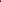 Members of the Board of Trustees	How	Term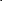 	Position	Expires/Accountant I Service Provider:	Education Services LtdPIRINOA SCHOOLAnnual Report - For the year ended 31 December 2020IndexPage StatementFinancial StatementsStatement of ResponsibilityStatement of Comprehensive Revenue and Expense 3 Statement of Changes in Net Assets/EquityStatement of Financial PositionStatement of Cash Flows- 20	Notes to the Financial StatementsOther InformationAnalysis of VarianceKiwisportSchoolStatement of ResponsibilityFor the year ended 31 December 2020The Board of Trustees accepts responsibility for the preparation of the annual financial statements and the judgements used in these financial statements.The management (including the principal and others as directed by the Board) accepts responsibility for establishing and maintaining a system of internal controls designed to provide reasonable assurance as to the integrity and reliability of the school's financial reporting.It is the opinion of the Board and management that the annual financial statements for the financial year ended 31 December 2020 fairly reflects the financial position and operations of the school.The School's 2020 financial statements are authorised for issue by the Board.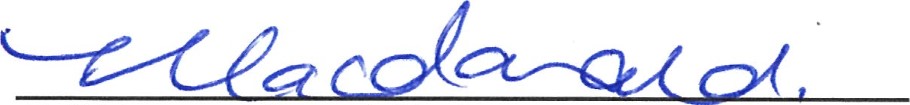 Full Name of Board Chairperson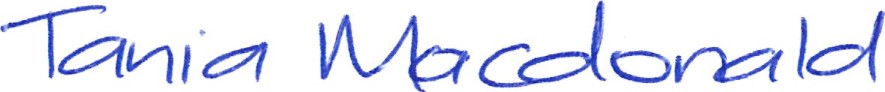 Signature of Board Chairperson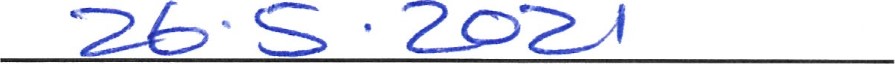 Date:Pirinoa School 	Statements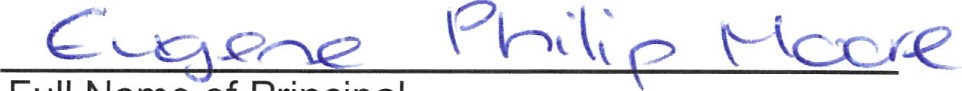 Full Name of Principal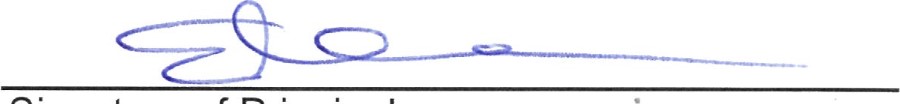 Signature of Principal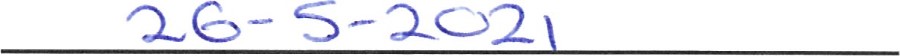 Date:Page 1Comprehensive Revenue and ExpenseFor the year ended 31 December 2020	2020	2020	2019Budget	Notes	Actual	(Unaudited)	ActualRevenueGovernment Grants	2	546,934	481,105	549,829Locally Raised Funds	3	29,934	15,890	37 ,283Interest income	1 ,399	1 ,200	2 , 464ExpensesLocally Raised Funds	3 Learning Resources	4 Administration	 5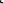 FinanceProperty	6Depreciation	7Net Surplus I (Deficit) for the yearOther Comprehensive Revenue and ExpensesTotal Comprehensive Revenue and Expense for the YearThe above Statement of Comprehensive Revenue and Expense should be read in conjunction with the accompanying notes which form part of these financial statements.Changes in Net Assets/EquityFor the year ended 31 December 2020Budget	Actual	Actual(Unaudited)	Notes	2020	2020	2019Balance at 1 JanuaryTotal comprehensive revenue and expense for the yearCapital Contributions from the Ministry of EducationContribution - Furniture and Equipment Grant Funds From Closure Of SchoolsSchool Network Upgrade Project (SNUP)Equity at 31 December	21Retained EarningsEquity at 31 DecemberThe above Statement of Changes in Net Assets/Equity should be read in conjunction with the accompanying notes which form part of these financial statements.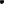 Financial PositionAs at 31 December 2020	2020	2020	2019Budget	Notes	Actual	(Unaudited)	ActualCurrent AssetsCash and Cash Equivalents	8	136,009	77,560	91 ,370Accounts Receivable	9	25,790	22,063	24,917GST Receivable	4,753	1,126	1 ,508Prepayments	2,660	1 ,480	2,613Investments	10	49,741	46,752	48,321Current LiabilitiesAccounts Payable	12Revenue Received in Advance	13Provision for Cyclical Maintenance	14Finance Lease Liability - Current Portion	15Working Capital Surplus/(Deficit)Non-current AssetsProperty, Plant and Equipment	11Non-current LiabilitiesProvision for Cyclical Maintenance	14Finance Lease Liability	15Net AssetsEquityThe above Statement of Financial Position should be read in conjunction with the accompanying notes which form part of these financial statements.Cash FlowsFor the year ended 31 December 2020	2020	2020	2019Budget	Note	Actual	(Unaudited)	ActualCash flows from Operating ActivitiesGovernment Grants	142,246	121,195	128,815Locally Raised Funds	29,634	500	36,995Goods and Services Tax (net)	(3,245)	(382)Payments to Employees	(55,792)	(46,500)	(52,403)Payments to Suppliers	(68,777)	(43,646)	(71,902)Interest Paid	(382)	(69)	(229)Interest Received	1 ,620	1 ,200	2,451Net cash from/(to) Operating ActivitiesCash flows from Investing ActivitiesPurchase of Property Plant & Equipment (and Intangibles) Purchase of InvestmentsNet cash from/(to) Investing ActivitiesCash flows from Financing ActivitiesFurniture and Equipment GrantOwners ContributionsFinance Lease PaymentsNet cash from/(to) Financing ActivitiesNet increase/(decrease) in cash and cash equivalentsCash and cash equivalents at the beginning of the year 8 Cash and cash equivalents at the end of the year 8The Statement of Cash Flows records only those cash flows directly within the control of the School. This means centrally funded teachers' salaries and the use of land and buildings grant and expense have been excluded.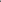 The above Statement of Cash Flows should be read in conjunction with the accompanying notes which form part of these financial statements.Pirinoa Notes to the Financial Statements For the year ended 31 December 20201. Statement of Accounting PoliciesReporting EntityPirinoa School (the School) is a Crown entity as specified in the Crown Entities Act 2004 and a school as described in the Education and Training Act 2020. The Board of Trustees (the Board) is of the view that the School is a public benefit entity for financial reporting purposes.Basis of Preparation Reporting PeriodThe financial reports have been prepared for the period 1 January 2020 to 31 December 2020 and in accordance with the requirements of the Public Finance Act 1989.Basis of PreparationThe financial statements have been prepared on a going concern basis, and the accounting policies have been consistently applied throughout the period.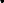 Financial Reporting Standards Applied	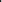 The Education and Training Act 2020 requires the School, as a Crown entity, to prepare financial statements in accordance with generally accepted accounting practice. The financial statements have been prepared in accordance with generally accepted accounting practice in New Zealand, applying Public Sector Public Benefit Entity (PBE) Standards Reduced Disclosure Regime as appropriate to public benefit entities that qualify for Tier 2 reporting. The school is considered a Public Benefit Entity as it meets the criteria specified as "having a primary objective to provide goods and/or services for community or social benefit and where any equity has been provided with a view to supporting that primary objective rather than for financial return to equity holders".PBE Accounting Standards Reduced Disclosure RegimeThe School qualifies for Tier 2 as the school is not publicly accountable and is not considered large as it falls below the expenditure threshold of $30 million per year. All relevant reduced disclosure concessions have been taken.Measurement BaseThe financial statements are prepared on the historical cost basis unless otherwise noted in a specific accounting policy.Presentation CurrencyThese financial statements are presented in New Zealand dollars, rounded to the nearest dollar.Specific Accounting PoliciesThe accounting policies used in the preparation of these financial statements are set out below.Critical Accounting Estimates And AssumptionsThe preparation of financial statements requires management to make judgements, estimates and assumptions that affect the application of accounting policies and the reported amounts of assets, liabilities, revenue and expenses. Actual results may differ from these estimates.Estimates and underlying assumptions are reviewed on an ongoing basis. Revisions to accounting estimates are recognised in the period in which the estimate is revised and in any future periods affected.Cyclical maintenanceA school recognises its obligation to maintain the Ministry's buildings in a good state of repair as a provision for cyclical maintenance. This provision relates mainly to the painting of the school buildings. The estimate is based on the school's long term maintenance plan which is prepared as part of its 10 Year Property Planning process. During the year, the Board assesses the reasonableness of its 10 Year Property Plan on which the provision is based. Cyclical maintenance is disclosed at note 14.Useful lives of property, plant and equipmentThe School reviews the estimated useful lives of property, plant and equipment at the end of each reporting date. The School believes that the estimated useful lives of the property, plant and equipment as disclosed in the Significant Accounting Policies are appropriate to the nature of the property, plant and equipment at reporting date. Property, plant and equipment is disclosed at note 11. 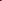 Critical Judgements in applying accounting policiesManagement has exercised the following critical judgements in applying accounting policies:Classification of leases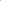 Determining whether a lease is a finance lease or an operating lease requires judgement as to whether the lease transfers substantially all the risks and rewards of ownership to the school. Judgement is required on various aspects that include, but are not limited to, the fair value of the leased asset, the economic life of the leased asset, whether or not to include renewal options in the lease term, and determining an appropriate discount rate to calculate the present value of the minimum lease payments. Classification as a finance lease means the asset is recognised in the statement of financial position as property, plant, and equipment, whereas for an operating lease no such asset is recognised.Recognition of grantsThe School reviews the grants monies received at the end of each reporting period and whether any require a provision to carry forward amounts unspent. The School believes all grants received have been appropriately recognised as a liability if required. Government grants are disclosed at note 2.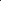 c) Revenue RecognitionGovernment GrantsThe school receives funding from the Ministry of Education. The following are the main types of funding that the School receives.Operational grants are recorded as revenue when the School has the rights to the funding, which is in the year that the funding is received.Teachers salaries grants are recorded as revenue when the School has the rights to the funding in the salary period they relate to. The grants are not received in cash by the School and are paid directly to teachers by the Ministry of Education.Use of land and buildings grants are recorded as revenue in the period the School uses the land and buildings. These are not received in cash by the School as they equate to the deemed expense for using the land and buildings which are owned by the Crown.Other GrantsOther grants are recorded as revenue when the School has the rights to the funding, unless there are unfulfilled conditions attached to the grant, in which case the amount relating to the unfulfilled conditions is recognised as a liability and released to revenue as the conditions are fulfilled.Donations, Gifts and BequestsDonations, gifts and bequests are recorded as revenue when their receipt is formally acknowledged by the School.Interest RevenueInterest Revenue earned on cash and cash equivalents and investments is recorded as revenue in the period it is earned.d) Use of Land and Buildings ExpenseThe property from which the School operates is owned by the Crown and managed by the Ministry of Education on behalf of the Crown. The School's use of the land and buildings as occupant is based on a property occupancy document as gazetted by the Ministry. The expense is based on an assumed market rental yield on the value of land and buildings as used for rating purposes. This is a non-cash expense that is offset by a non-cash grant from the Ministry.e) Operating Lease PaymentsPayments made under operating leases are recognised in the Statement of Comprehensive Revenue and Expense on a straight line basis over the term of the lease.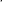 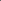 f) Finance Lease PaymentsFinance lease payments are apportioned between the finance charge and the reduction of the outstanding liability. The finance charge is allocated to each period during the lease term on an effective interest basis.g) Cash and Cash EquivalentsCash and cash equivalents include cash on hand, bank balances, deposits held at call with banks, and other short term highly liquid investments with original maturities of 90 days or less, and bank overdrafts. The carrying amount of cash and cash equivalents represent fair value.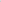 h) Accounts ReceivableShort-term receivables are recorded at the amount due, less an allowance for credit losses (uncollectable debts). The schools receivables are largely made up of funding from the Ministry of Education, therefore the level of uncollectable debts is not considered to be material. However, short-term receivables are written off when there is no reasonable expectation of recovery.InventoriesInventories are consumable items held for sale and comprise of stationery and school uniforms. They are stated at the lower of cost and net realisable value. Cost is determined on a first in, first out basis. Net realisable value is the estimated selling price in the ordinary course of activities less the estimated costs necessary to make the sale. Any write down from cost to net realisable value is recorded as an expense in the Statement of Comprehensive Revenue and Expense in the period of the write down.InvestmentsBank term deposits are initially measured at the amount invested. Interest is subsequently accrued and added to the investment balance. A loss allowance for expected credit losses is recognised if the estimated loss allowance is not trivial.Property, Plant and EquipmentLand and buildings owned by the Crown are excluded from these financial statements. The Board's use of the land and buildings as 'occupant' is based on a property occupancy document.Improvements to buildings owned by the Crown are recorded at cost, less accumulated depreciation and impairment losses.Property, plant and equipment are recorded at cost or, in the case of donated assets, fair value at the date of receipt, less accumulated depreciation and impairment losses. Cost or fair value as the case may be, includes those costs that relate directly to bringing the asset to the location where it will be used and making sure it is in the appropriate condition for its intended use.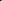 Gains and losses on disposals (i.e. sold or given away) are determined by comparing the proceeds received with the carrying amounts (i.e. the book value). The gain or loss arising from the disposal of an item of property, plant and equipment is recognised in the Statement of Comprehensive Revenue and Expense. 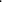 Finance LeasesA finance lease transfers to the lessee substantially all the risks and rewards incidental to ownership of an asset, whether or not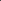 title is eventually transferred. At the start of the lease term, finance leases are recognised as assets and liabilities in the statement of financial position at the lower of the fair value of the leased asset or the present value of the minimum lease payments. The finance charge is charged to the surplus or deficit over the lease period so as to produce a constant periodic rate of interest on the remaining balance of the liability. The amount recognised as an asset is depreciated over its useful life. If there is no reasonable certainty whether the school will obtain ownership at the end of the lease term, the asset is fully depreciated over the shorter of the lease term and its useful life.DepreciationProperty, plant and equipment are depreciated over their estimated useful lives on a straight line basis. Depreciation of all assets is reported in the Statement of Comprehensive Revenue and Expense.l) Intangible Assets Software costsComputer software acquired by the School are capitalised on the basis of the costs incurred to acquire and bring to use the specific software. Costs associated with subsequent maintenance or licensing of software are recognised as an expense in the Statement of Comprehensive Revenue and Expense when incurred.Computer software licences with individual values under $1 ,000 are not capitalised, they are recognised as an expense in the Statement of Comprehensive Revenue and Expense when incurred.Computer software that the school receives from the Ministry of Education is normally acquired through a non-exchange transaction and is not of a material amount. It's fair value can be assessed at time of acquisition if no other methods lead to a fair value determination. Computer software purchased directly from suppliers at market rates are considered exchange transactions and the fair value is the amount paid for the software.The carrying value of software is amortised on a straight line basis over its useful life. The useful life of software is estimated as three years. The amortisation charge for each period and any impairment loss is recorded in the Statement of Comprehensive Revenue and Expense.m) Impairment of property, plant, and equipment and intangible assetsThe school does not hold any cash generating assets. Assets are considered cash generating where their primary objective is to generate a commercial return.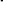 Non cash generating assetsProperty, plant, and equipment and intangible assets held at cost that have a finite useful life are reviewed for impairment whenever events or changes in circumstances indicate that the carrying amount may not be recoverable. An impairment loss is recognised for the amount by which the asset's carrying amount exceeds its recoverable service amount. The recoverable service amount is the higher of an asset's fair value less costs to sell and value in use.Value in use is determined using an approach based on either a depreciated replacement cost approach, restoration cost approach, or a service units approach. The most appropriate approach used to measure value in use depends on the nature of the impairment and availability of information.If an asset's carrying amount exceeds its recoverable service amount, the asset is regarded as impaired and the carrying amount is written down to the recoverable amount. The total impairment loss is recognised in the surplus or deficit.The reversal of an impairment loss is recognised in the surplus or deficit.n) Accounts PayableAccounts Payable represents liabilities for goods and services provided to the School prior to the end of the financial year which are unpaid. Accounts Payable are recorded at the amount of cash required to settle those liabilities. The amounts are unsecured and are usually paid within 30 days of recognition.o) Employee Entitlements Short-term employee entitlementsEmployee benefits that are due to be settled within 12 months after the end of the period in which the employee renders the related service are measured based on accrued entitlements at current rates of pay.These include salaries and wages accrued up to balance date, and also annual leave earned, by non teaching staff, to but not yet taken at balance date.Long-term employee entitlementsEmployee benefits that are due to be settled beyond 12 months after the end of the period in which the employee renders the related service, such as long service leave and retirement gratuities, have been calculated on an actuarial basis. The calculations are based on:likely future entitlements accruing to staff, based on years of service, years to entitlement, the likelihood that staff will reach the point of entitlement, and contractual entitlement information; andthe present value of the estimated future cash flows.p) Revenue Received in AdvanceRevenue received in advance relates to fees received from students and grants received where there are unfulfilled obligations for the School to provide services in the future. The fees are recorded as revenue as the obligations are fulfilled and the fees earned.The School holds sufficient funds to enable the refund of unearned fees in relation to international students, should the School be unable to provide the services to which they relate.q) Funds Held in TrustFunds are held in trust where they have been received by the School for a specified purpose, or are being held on behalf of a third party and these transactions are not recorded in the Statement of Revenue and Expense.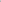 The School holds sufficient funds to enable the funds to be used for their intended purpose at any time.r) Shared FundsShared Funds are held on behalf of a cluster of participating schools as agreed with the Ministry of Education. The cluster of schools operate activities outside of the School's control. These amounts are not recorded in the Statement of Revenue and Expense. The School holds sufficient funds to enable the funds to be used for their intended purpose.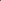 s) Provision for Cyclical MaintenanceThe property from which the School operates is owned by the Crown, and is vested in the Ministry. The Ministry has gazetted a property occupancy document that sets out the Board's property maintenance responsibilities. The Board is responsible for maintaining the land, buildings and other facilities on the School site in a state of good order and repair.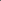 Cyclical maintenance, which involves painting the interior and exterior of the School, makes up the most significant part of the Board's responsibilities outside day-to-day maintenance. The provision for cyclical maintenance represents the obligation the Board has to the Ministry and is based on the Board's ten year property plan (IOYPP).t) Financial InstrumentsThe School's financial assets comprise cash and cash equivalents, accounts receivable, and investments. All of these financial assets, except for investments that are shares, are categorised as 'financial assets measured at amortised cost' for accounting purposes in accordance with financial reporting standards.Investments that are shares are categorised as 'financial assets at fair value through other comprehensive revenue and expense' for accounting purposes in accordance with financial reporting standards.The School's financial liabilities comprise accounts payable, borrowings, finance lease liability, and painting contract liability. All of these financial liabilities are categorised as 'financial liabilities measured at amortised cost' for accounting purposes in accordance with financial reporting standards.u) BorrowingsBorrowings on normal commercial terms are initially recognised at the amount borrowed plus transaction costs. Interest due on the borrowings is subsequently accrued and added to the borrowings balance. Borrowings are classified as current liabilities unless the school has an unconditional right to defer settlement of the liability for at least 12 months after balance date.Borrowings include but are not limited to bank overdrafts, operating leases, finance leases, painting contracts and term loans.v) Goods and Services Tax (GST)The financial statements have been prepared on a GST exclusive basis, with the exception of accounts receivable and accounts payable which are stated as GST inclusive.The net amount of GST paid to, or received from, the IRD, including the GST relating to investing and financing activities, is classified as a net operating cash flow in the statements of cash flows.Commitments and contingencies are disclosed exclusive of GST.w) Budget FiguresThe budget figures are extracted from the School budget that was approved by the Board.x) Services received in-kindFrom time to time the School receives services in-kind, including the time of volunteers. The School has elected not to recognise services received in kind in the Statement of Comprehensive Revenue and Expense.Government Grants	546,934	481,105	549,829The school has opted in to the donations scheme for this year. Total amount received was $7,500.Other MOE Grants total includes additional COVID-19 funding totalling $18,541 for the year ended 31 December 2020.Locally Raised FundsLocal funds raised within the School's community are made up of:ExpensesActivitiesTradingFundraising (Costs of Raising Funds)School HouseSurplus for the year Locally raised fundsLearning ResourcesCurricularLibrary ResourcesEmployee Benefits - SalariesStaff DevelopmentAdministrationAudit FeeBoard of Trustees FeesBoard of Trustees ExpensesCommunicationConsumablesOperating LeaseOtherEmployee Benefits - SalariesInsuranceService Providers, Contractors and ConsultancyPropertyCaretaking and Cleaning ConsumablesCyclical Maintenance Expense 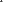 GroundsHeat, Light and WaterRatesRepairs and Maintenance Use of Land and BuildingsSecurity	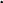 Employee Benefits - Salaries Contractor And Consultancy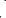 51,956		48,405	51,120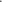 	125,346	99,670	101 ,400The use of land and buildings figure represents 8% of the school's total property value. Property values are established as part of the nation-wide revaluation exercise that is conducted every 30 June for the Ministry of Education's year-end reporting purposes.DepreciationBuildingsBuilding ImprovementsFurniture and EquipmentInformation and Communication TechnologyMotor VehiclesLeased Assets Library ResourcesPirinoa School 	22,997	24,909	25,091Page 14Cash and Cash EquivalentsCash and cash equivalents for Statement of Cash Flows	136,009	77,560	91 370The carrying value of short-term deposits with original maturity dates of 90 days or less approximates their fair value.Accounts ReceivableReceivables from Exchange TransactionsReceivables from Non-Exchange Transactions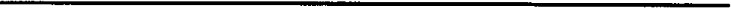 Total Investments	49,741	46,752		48,321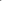 Property, Plant and EquipmentBalance at 31 December 2020	183,488	28,007	(2,121)(22,997)	186,377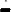 The net carrying value of equipment held under a finance lease is $11,393 (2019: $7,325)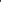 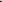 Balance at 31 December 2020	394,519	(208,142)	186,377Balance at 31 December 2019	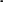 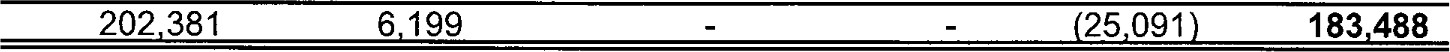 Furniture and Equipment	111,127	(78,424)	32,703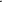 Balance at 31 December 2019	384,398	(200,910)	183,488Accounts PayablePayables for Exchange TransactionsPayables for Non-exchange Transactions - Taxes Payable (PAYE and Rates) Payables for Non-exchange Transactions - OtherThe carrying value of payables approximates their fair value.Revenue Received in AdvanceIncome In AdvanceSwimming Pool Key BondMerino Rebate GrantProvision for Cyclical MaintenanceProvision at the Start of the YearIncrease to the Provision During the YearAdjustment to the ProvisionProvision at the End of the YearCyclical Maintenance - CurrentCyclical Maintenance - TermFinance Lease LiabilityThe School has entered into a number of finance lease agreements for computers and other ICT equipment. Minimum lease payments payable: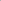 	13,641	10,174	7,622Related Party TransactionsThe School is a controlled entity of the Crown, and the Crown provides the major source of revenue to the school. The school enters into transactions with other entities also controlled by the Crown, such as government departments, state-owned enterprises and other Crown entities. Transactions with these entities are not disclosed as they occur on terms and conditions no more or less favourable than those that it is reasonable to expect the school would have adopted if dealing with that entity at arm's length.Related party disclosures have not been made for transactions with related parties that are within a normal supplier or client/recipient relationship on terms and condition no more or less favourable than those that it is reasonable to expect the school would have adopted in dealing with the party at arm's length in the same circumstances. Further, transactions with other government agencies (for example, Government departments and Crown entities) are not disclosed as related party transactions when they are consistent with the normal operating arrangements between government agencies and undertaken on the normal terms and conditions for such transactions.RemunerationKey management personnel compensationKey management personnel of the School include all trustees of the Board, Principal, Deputy Principals and Heads of Departments.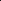 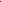 The full time equivalent for Board members has been determined based on attendance at Board meetings, Committee meetings and for other obligations of the Board, such as stand downs and suspensions, plus the estimated time for Board members to prepare for meetings.PrincipalThe total value of remuneration paid or payable to the Principal was in the following bands:100 - 110	0.00	0.00The disclosure for 'Other Employees' does not include remuneration of the Principal.Compensation and Other Benefits Upon LeavingThe total value of compensation or other benefits paid or payable to persons who ceased to be trustees, committee member, or employees during the financial year in relation to that cessation and number of persons to whom all or part of that total was payable was as follows:TotalNumber of PeopleContingenciesThere are no contingent liabilities (except as noted below) and no contingent assets as at 31 December 2020 (Contingent liabilities and assets at 31 December 2019: nil). 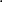 Holidays Act Compliance — schools payrollThe Ministry of Education performs payroll processing and payments on behalf of school boards of trustees, through payroll service provider Education Payroll Limited.The Ministry's review of the schools sector payroll to ensure compliance with the Holidays Act 2003 is ongoing. The current phase of this review is to design potential solutions for any compliance breaches discovered in the initial phase of the Programme. Final calculations and potential impact on any specific individual will not be known until further detailed analysis and solutions have been completed.To the extent that any obligation cannot reasonably be quantified at 31 December 2020, a contingent liability for the school may exist.CommitmentsCapital CommitmentsThere are no capital commitments as at 31 December 2020 (Capital commitments at 31 December 2019: nil).Operating CommitmentsThere are no operating commitments as at 31 December 2020 (Operating commitments at 31 December 2019: nil).Managing CapitalThe School's capital is its equity and comprises capital contributions from the Ministry of Education for property, plant and equipment and accumulated surpluses and deficits. The School does not actively manage capital but attempts to ensure that income exceeds spending in most years. Although deficits can arise as planned in particular years, they are offset by planned surpluses in previous years or ensuing years.Pirinoa School 	Page 19Financial InstrumentsThe carrying amount of financial assets and liabilities in each of the financial instrument categories are as follows:Financial assets measured at amortised cost 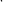 Total Financial assets measured at amortised costFinancial liabilities measured at amortised costPayablesBorrowings - LoansFinance LeasesPainting Contract LiabilityTotal Financial Liabilities Measured at Amortised CostEvents After Balance DateThere were no significant events after the balance date that impact these financial statements.ComparativesThere have been a number of prior period comparatives which have been reclassified to make disclosure consistent with the current year.Pirinoa School 	Page 20Pirinoa SchoolKiwisportKiwisport is a Government funding initiative to support students' participation in organised sport. In 2020, the school received total Kiwisport funding of $580 (excluding CST). The funding was spent on sporting endeavours.Pirinoa School 	Page 21School Letterhead20 May 2021Vivien Cotton CKS AuditP O Box 5257PALMERSTON NORTH 4410Dear VivREPRESENTATION LETTER FOR THE YEAR ENDED 31 DECEMBER 2020This representation letter is provided in connection with your audit, carried out on behalf of the AuditorGeneral, of the financial statements of Pirinoa School (the School) for the year ended 31 December 2020 for the purpose of expressing an independent opinion about whether the financial statements:present fairly, in all material respects:the financial position as at 31 December 2020; and  the financial performance and cash flows for the year then ended; and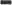  comply with generally accepted accounting practice in New Zealand in accordance with Public Sector — Public Benefit Entity Standards, Reduced Disclosure Regime.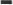 We understand that your audit was carried out in accordance with the Auditing Standards issued by the Auditor-General, which incorporate the International Standards on Auditing (New Zealand) issued by the New Zealand Auditing and Assurance Standards Board.General representationsTo the best of our knowledge and belief:the resources and activities under our control have been operating effectively and efficiently;we have complied with our statutory obligations including laws, regulations and contractual requirements;  we have carried out our decisions and actions with due regard to minimising waste;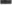 we have met Parliament's and the public's expectations of appropriate standards of behaviour in the public sector (that is, we have carried out our decisions and actions with due regard to probity); and  any decisions or actions have been taken with due regard to financial prudence.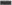 We also acknowledge that we have responsibility for designing, implementing, and maintaining internal control (to the extent that is reasonably practical given the size of the School) to prevent and detect fraud or error, and which enables the preparation of the financial statements that are free from material misstatement whether due to fraud or error (a requirement of paragraph NZ40. I(a) in ISA (NZ) 240).Representations for the financial statementsWe confirm that all transactions have been recorded in the accounting records and are reflected in the financial statements, and that, to the best of our knowledge and belief, having made such enquiries as we considered necessary for the purpose of appropriately informing ourselves:we have fulfilled our responsibilities for preparing and presenting the financial statements as required by section 87 of the Education Act 1989 and, in particular, that the financial statements:present fairly, in all material respects: the financial position as at 31 December 2020; and  the financial performance and cash flows for the year then ended; and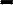 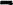  comply with generally accepted accounting practice in New Zealand in accordance with Public Sector — Public Benefit Entity Standards, Reduced Disclosure Regime.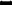 we believe the methods, significant assumptions, and data used in making and supporting the accounting estimates and the related disclosures in the financial statements are appropriate to achieve recognition, measurement or disclosure that is in accordance with the applicable financial reporting framework;we have appropriately accounted for and disclosed the related party relationships and transactions in the financial statements;we have adjusted or disclosed all events subsequent to the date of the financial statements that  require adjustment or disclosure; and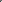 we believe the effects of uncorrected misstatements are immaterial, both individually and in the aggregate, to the financial statements as a whole. A list of the uncorrected misstatements is attached to this representation letter; we have disclosed all known actual or possible litigation and claims whose effects should be considered when preparing the financial statements. Where applicable, such litigation and claims have been accounted for and disclosed in accordance with Public Sector — Public Benefit Entity Standards, Reduced Disclosure Regime.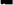 Representations about the provision of information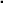 We confirm that, to the best of our knowledge and belief, having made such enquiries as we considered necessary for the purpose of appropriately informing ourselves: 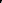 we have provided you with:all information, such as records and documentation, and other matters that are relevant to preparing and presenting the financial statements; andunrestricted access to persons within the entity from whom you determined it necessary to obtain audit evidence; we have disclosed to you the results of our assessment of the risk that the financial statements may be materially misstated as a result of fraud;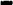 we have disclosed to you all information in relation to fraud or suspected fraud that we are aware of and that affects the entity and involves:management;  employees who have significant roles in internal control; or  others where the fraud could have a material effect on the financial statements;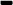 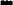 we have disclosed to you all information in relation to allegations of fraud, or suspected fraud, affecting the entity's financial statements communicated by employees, former employees, analysts, regulators, or others;we have disclosed to you all known instances of non-compliance or suspected non-compliance with laws and regulations whose effects should be considered when preparing financial statements;we have disclosed the identity of the related parties, all of their relationships, and all of their transactions of which we are aware; and we have provided you with all the other documents ("other information") which will accompany the financial statements which are consistent with the financial statements, and the other information does not contain any material misstatements.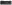 Going concern basis of accountingWe confirm that, to the best of our knowledge and belief, the School has adequate resources to continue operations at its current level for the foreseeable future. For this reason, the Board of Trustees continues to adopt the going concern basis of accounting in preparing the financial statements for the year ended 31 December 2020. We have reached this conclusion after making enquiries and having regard to circumstances that we consider likely to affect the School during the period of one year from date of signing the financial statements, and to circumstances that we know will occur after that date which could affect the validity of the going concern basis of accounting.We consider that the financial statements adequately disclose the circumstances, and any uncertainties, that we can reasonably be expected to be aware of concerning the adoption of the going concern basis of accounting by the School.Publication of the financial statements and related audit report on a websiteWe confirm that we are responsible for the electronic presentation of the audited financial statements, and:  that the electronic version of the audited financial statements and the related audit report presented on the website are the same as the final signed version of the audited financial statements and audit report.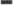 that the audited and unaudited information on the website has been clearly differentiated and we understand the risk of potential misrepresentation without appropriate controls.that we have assessed the security controls over audited financial information and the related audit report and are satisfied that procedures are adequate to ensure the integrity of the information provided.that the full financial statements have been provided on the website.The representations in this letter are made at your request, and to supplement information obtained by you from the records of the School and to confirm information given to you orally.Yours faithfully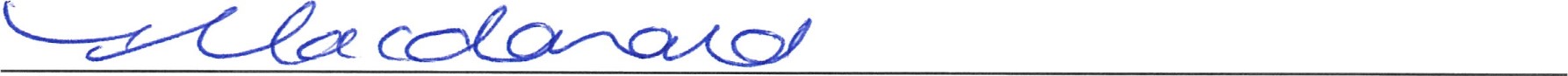 ChairpersonPrincipal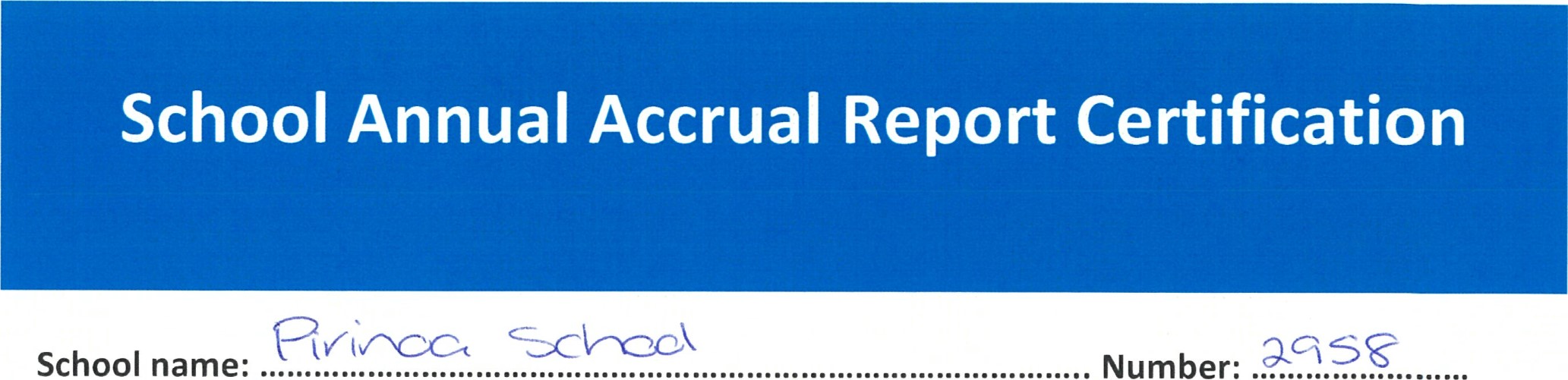 We certify that subject to:i)	the error reports provided by the Ministry of Education (the Ministry) to the Board of all known overpayments, stop payments, and incorrectly funded payments affecting the 2020 School Annual Accrual Report; and, any other matters listed below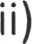 the people shown on the annual accrual report were employed by the Board and the totals are substantially correct to the best of our knowledge.Presiding Memberrincipal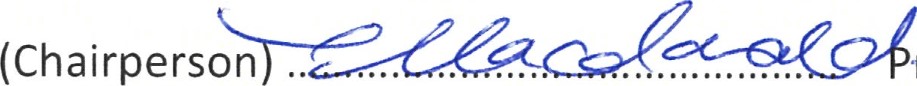 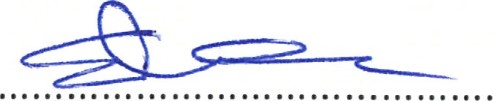 S •202-4	Date .....a.6Date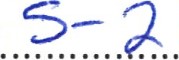 1. Please list any people on the annual accrual report who were not employed by your Board in 2020 (if not applicable, please write "n/a"): SccðdG'ñ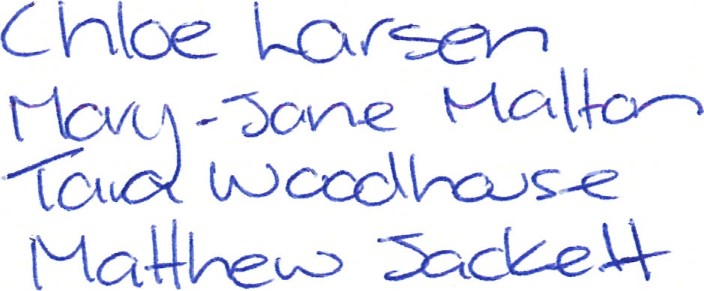 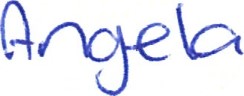 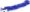 O VeeCe2. Please list any people employed by your Board in 2020 who are not on the annual accrual report (if not applicable, please write "n/a"):NIA3. Please list all overpayments, underpayments, local payments, and outstanding queries that you are aware of, that involve sums greater than $500, and don't already feature on the error reports provided by the Ministry (if not applicable, please write "n/a"):Ministry Number: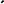 2958Principal:Eugene MooreSchool Address:2782 Lake Ferry Road, PirinoaSchool Postal Address:Lake Ferry Road RD 2, Featherston, 5772School Phone:06 307 7829School Email:office@pirinoa.school.nzNamePositionGainedExpiredTania MacdonaldChairpersonAppointedJun 2022Eugene MoorePrincipalex OfficioSusan FlemingPrincipalex OfficioJul 2020Matt JackettPrincipal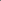 ex Officio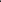 Jan 2020Aaron DongesParent RepElectedJun 2022Andrea DidsburyParent RepElectedJun 2022 Sara Sutherland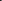 Parent Rep 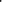 ElectedJun 2022Irlene Stevens-LoveParent RepElectedJun 2022Natalie LagahStaff RepAppointedJun 2022578,26710,198354,01751 ,956382125,34622,997498,19512,550314,59148,4056999,67024,909589,57628,377369,55351,120229101,40025,091564,89613,371500,194(1 ,999)575,77013,80613,371(1 ,999)13,806284,612256,504266,30813,3713,52317,982(1 ,999)13,8061 ,3373,161319,488254,505284,612319,488254,505284,612319,488254,505284,612218,95338,7913,225148,98128,1502904,715, 634168, 72935,0343004,7155,02442,016176,937186,37737,789111,192166,07245,073123,656183,488186,37735,5008,326166,07217,2195,540183,48819,9342,59843,82622,75922,532319,488254,505284,612319,488254,505284,61245,304(17,265)32,680(3,600), 345(790)(1 ,570)(18,684)3,52317,982(3,486)(3,600)(4,323)(2,360)1 ,337(3,755)18,019(4,323)(2,418)44 63924,75738,56791 ,37052,80352,803136,00977 ,56091 ,370The estimated useful lives of the assets are:Buildings20-50 yearsBuilding Improvements20 yearsFurniture and Equipment	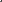 	5-10 years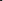 Information and Communication5 yearsLibrary Resources8 yearsMotor Vehicles5 yearsLeased assets held under a Finance LeaseTerm of LeaseOperational Grants115,649119,3921 10,784Teachers' Salaries Grants323,017289,491340,193Use of Land and Buildings Grants80,87370,41978,913Other MOE Grants27,3951 ,80319,93920202020Budget2019RevenueActual(Unaudited)ActualDonations249 , 384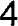 Bequests & Grants6,000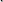 8,696Activities3,2575003,253Trading965	50	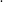 684Fundraising3,8285,766School House15,63515,34014,50029,9343,8011,7431 ,4063,24815,8902,5005010,00037,2839,3531 ,2631,60416,15710,19812,55028,37719,7363 3408,9062020Actual9,940160340,8883,0292020Budget(Unaudited)7,450450300,6916,0002019Actual5,432193361,6132,315354,017314,591369,5534,6754,6754,5392,6152,9003,0053,6621 ,ooo1,7301,3611 ,5001 ,4891,7142,2002,103633145,7096,2456,73426,233	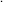 25,00025,2551,1246851,1514,8004,2004,80020202020Budget2019Actual(Unaudited)Actual3,4132,1002,15210,8513,2512,9663,4771,5002,1865,0744,5004,5796937506656,6026,0003,250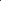 80,87370,41978,91364485079313,7197,3003,0005,89620202020 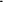 Budget2019Actual(Unaudited)Actual2,7892,7692,7891 ,8471 ,8341 ,8479,51510,61610,6943,7723504,7574, 7924,5534,736171231233Cash on Hand5050Bank Current Account89,54954,85762, 794Bank Call Account46,41022,70328,52620202020	Budget	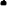 2019Actual(Unaudited)ActualReceivables3321 ,359332Interest Receivable624832845Teacher Salaries Grant Receivable24,83419,87223,74025,79022,06324,91795624,8342,19119,8721,17723,74025, 79022,06324,91710. InvestmentsThe School's investment activities are classified as follows:20202020Budget2019Current AssetActual(Unaudited)ActualShort-term Bank Deposits49,741		 , 752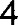 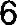 48,321OpeningOpeningBalance (NBV)Balance (NBV)AdditionsDisposalsImpairmentDepreciation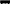 Total (NBV)12,0002020Land12,000AdditionsDisposalsImpairmentDepreciationTotal (NBV)12,000Buildings90,053(2,789)87,264Building Improvements29,945(1 ,847)28,099Furniture and Equipment32,703(9,515)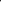 23,188Information and Communication Tech10,973(3,772)7,201Motor Vehicles17,239(350)16,890Leased Assets7,32510,742(2,121)(4 ,553)11,393Library Resources48926(171)342Cost orAccumulatedNet Book2020ValuationDepreciationValueLand12,000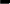 12,000Buildings118,076(30,812)87,264Building Improvements36,934(8,835)28,099Furniture and Equipment111,127(87,939)23,188Information and Communication63,468(56,267)7,201Motor Vehicles17,239(349)16,890Leased Assets14,679(3,286)11,393Library Resources20,996(20,654)342Opening2019LandBalance (NBV)12,000AdditionsDisposalsImpairmentDepreciation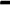 Total (NBV)12,000Buildings92,842(2,789) 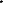 90,053Building Improvements 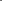 31,792(1 ,847)29,945Furniture and Equipment43,397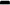 (10,694)32,703Information and Communication Technology1 1,8133,952(4 792)10,973Leased Assets9,8152,247(4,736)7,325Library Resources722(233)489The net carrying value of equipment held under a finance lease is $7,325 (2018: $9,815)Cost orAccumulatedNet Book2019ValuationDepreciationValueLand12,000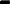 12,000Buildings118,076(28,023)90,053Building Improvements36,934(6,989)29,945Information and Communication63,468(52,495)10,973Leased Assets21 ,823(14,498)7,325Library Resources20,970(20,481)48920202020Budget2019Actual(Unaudited)ActualOperating Creditors8,9333,2936,174Accruals4,6754,4074,539Employee Entitlements - Salaries24,83419,87223,740Employee Entitlements - Leave Accrual34957858138 79128 15035,03438,79128,15035,03438 79128, 15035 0342020Actual2020Actual24,6495,3005,5512020Budget(Unaudited)6030200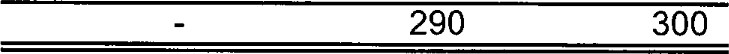 2020Budget(Unaudited)18,6833,2512019 Actual60402003002019Actual21 ,6832,96635 50021 93424 64935,5004,71517,2194,71519,93435,50021,93424,64920202020Budget 2019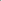 Actual(Unaudited)ActualNo Later than One Year3,8034,6345,024Later than One Year and no Later than Five Years9,8385,5402,59820202019ActualBoard MembersActualRemuneration	2,6153,005Full-time equivalent members	0.02Leadership Team0.02Remuneration	107,343100,741Full-time equivalent members	1.541.00Total key management personnel remuneration109,958103,746Total full-time equivalent personnel1 .561.0220202019ActualActualSalaries and Other Short-term Employee Benefits: Principal A$000$000Salary and Other Payments100 - 110Benefits and Other Emoluments Termination BenefitsPrincipal B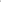 3 -4Salary and Other Payments50 - 60Benefits and Other Emoluments Termination BenefitsPrincipal C1 - 2Salary and Other Payments Benefits and Other Emoluments Termination BenefitsOther Employees50 - 60The number of other employees with remuneration greater than $100,000 was in the following bands:50 - 60Remuneration20202019$000FTE NumberFTE Number20202019ActualActual20202020Budget2019Actual(Unaudited)ActualCash and Cash Equivalents136,00977,56091 ,370Receivables25,79022,06324,917Investments - Term Deposits49,74146,75248,321211 ,540146,375164,60838,79111 ,55128,15010,17435,0347,62250,34238,32442,656